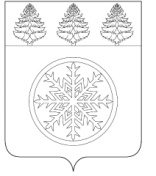 РОССИЙСКАЯ ФЕДЕРАЦИЯИРКУТСКАЯ ОБЛАСТЬАдминистрацияЗиминского городского муниципального образованияП О С Т А Н О В Л Е Н И Еот _24.11.2020_____                      Зима                                      № __964__ О внесении изменений в постановление администрации Зиминского городского муниципального образования от 14.10.2020 № 833 «О режиме функционирования повышенной готовности для муниципального звена территориальной подсистемы РС ЧС» В соответствии с Федеральным законом от 21.11.1994 № 68-ФЗ «О защите населения и территорий от чрезвычайных ситуаций природного и техногенного характера», Указом Президента Российской Федерации от 11.05.2020 № 316 «Об обеспечении порядка продления действия мер по обеспечению санитарно-эпидемиологического благополучия населения в субъектах Российской Федерации в связи с распространением новой коронавирусной инфекции (COVID-19)», Указом Губернатора Иркутской области от 12.10.2020 № 279-уг «О режиме функционирования повышенной готовности для территориальной подсистемы Иркутской области единой государственной системы предупреждения и ликвидации чрезвычайных ситуаций», руководствуясь статьей 28 Устава Зиминского городского муниципального образования, администрация Зиминского городского муниципального образованияП О С Т А Н О В Л Я Е Т:Внести в постановление администрации Зиминского городского муниципального образования от 14.10.2020 № 833 «О режиме функционирования повышенной готовности для муниципального звена территориальной подсистемы РС ЧС» следующие изменения: дополнить пунктами 3.1. и 3.2. следующего содержания:«3.1. Определить ответственным за координацию организации получения лекарственных препаратов гражданами с подтвержденным диагнозом новая коронавирусная инфекция (COVID-19) при легкой и средней степени тяжести течения заболевания для лечения в амбулаторных условиях, заместителя мэра городского округа по социальным вопросам Костикову О.В.Заместителю мэра городского округа по социальным вопросам Костиковой О.В. во исполнение поручения, осуществлять мониторинг ситуации, о результатах докладывать ежедневно до 17.00 часов.3.2. Руководителям общеобразовательных организаций при принятии решения о применении дистанционных образовательных технологий, позволяющих обеспечить организацию образовательного процесса при опосредованном (на расстоянии) взаимодействии обучающихся и педагогических работников, незамедлительно информировать межведомственный оперативный штаб по организации проведения мероприятий, направленных на предупреждение завоза и распространения новой коронавирусной инфекции, вызванной коронавирусом 2019-nCoV.».Настоящее постановление подлежит опубликованию в общественно-политическом еженедельнике г. Зимы и Зиминского района «Новая Приокская правда» и размещению на официальном сайте администрации Зиминского городского муниципального образования в информационно-телекоммуникационной сети «Интернет».Контроль за исполнением настоящего постановления оставляю за собой.Мэр Зиминского городского муниципального образования						А.Н Коновалов